	July BirthdaysJuly 2 		Madelyn YunckerJuly 4 		Francis Kronner		Michael SilvaJuly 5		April Johnson		Doris JohnsonJuly 6		Christina Danes		Alexandra HoodJuly 8		Jennifer Beery		Joseph Meyers		Mary Wakeen	July 9		Mary WalkerJuly 10	Gary Gill, Jr.July 11	Martha NorrisJuly 12	Michael Detmer		Virginia DeVisscher		Michael Dushan		Carol WyszynskiJuly 13	Barbara FallsJuly 14	Vernon Anderson		Edward GonyeaJuly 15	Kayla Champagne		Madalyn Mieske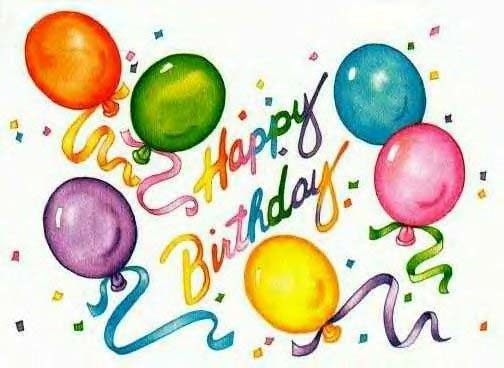 July2023Our Lady of the Lake Catholic Church1First Saturday9:00 am MassConfessions 3:00 pm4:00 pm Mass2345678Confessions8:00 am9:00 am MassNo Mass9:00 am MassOffice Closed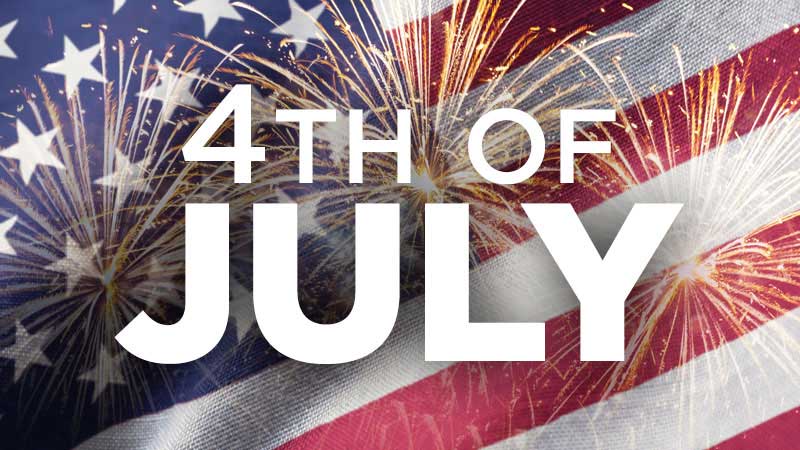 9:00 am Mass5 hours of Adoration 10 am - 3 pmConfession11 am – 12 pm9:00 am MassFirst Friday Adoration9:00 am MassConfessions3:00 pm4:00 pm Mass9101112131415Confessions8:00 am9:00 am MassNo Mass9:00 am MassWelcome Giving Team Meetings6:30 pm9:00 am Mass5 hours of Adoration 10 am - 3 pmConfession11 am – 12 pm9:00 am Mass11:00 amMass at King’s Nursing Home9:00 am MassConfessions 3:00 pm4:00 pm Mass16171819202122Confessions8:00 am9:00 am MassNo MassCCW Meeting4:00 pm9:00 am MassBook Study6:00 pm9:00 am Mass5 hours of Adoration 10 am - 3 pmConfession11 am – 12 pm9:00 am Mass11:00 amMass at Brook9:00 am MassConfessions 3:00 pm4:00 pm Mass23242526272829Confessions8:00 am9:00 am MassNo Mass9:00 am Mass9:00 am Mass5 hours of Adoration 10 am - 3 pmConfession11 am – 12 pm9:00 am Mass9:00 am MassConfessions 3:00 pm4:00 pm MassSt. Vincent Collection30Confessions8:00 am9:00 am MassSt. Vincent Collection31No MassParish/School Office Hours:    Monday – Friday   8:00 am – 1:00 pm If you need to reach Father Peter after hours, call the church office and select Ext.2. Confession Times: Saturdays: 3:00 PM                                       Sundays: 8:00 AM Parish/School Office Hours:    Monday – Friday   8:00 am – 1:00 pm If you need to reach Father Peter after hours, call the church office and select Ext.2. Confession Times: Saturdays: 3:00 PM                                       Sundays: 8:00 AM Parish/School Office Hours:    Monday – Friday   8:00 am – 1:00 pm If you need to reach Father Peter after hours, call the church office and select Ext.2. Confession Times: Saturdays: 3:00 PM                                       Sundays: 8:00 AM Parish/School Office Hours:    Monday – Friday   8:00 am – 1:00 pm If you need to reach Father Peter after hours, call the church office and select Ext.2. Confession Times: Saturdays: 3:00 PM                                       Sundays: 8:00 AM Parish/School Office Hours:    Monday – Friday   8:00 am – 1:00 pm If you need to reach Father Peter after hours, call the church office and select Ext.2. Confession Times: Saturdays: 3:00 PM                                       Sundays: 8:00 AM Parish/School Office Hours:    Monday – Friday   8:00 am – 1:00 pm If you need to reach Father Peter after hours, call the church office and select Ext.2. Confession Times: Saturdays: 3:00 PM                                       Sundays: 8:00 AM Parish/School Office Hours:    Monday – Friday   8:00 am – 1:00 pm If you need to reach Father Peter after hours, call the church office and select Ext.2. Confession Times: Saturdays: 3:00 PM                                       Sundays: 8:00 AM 